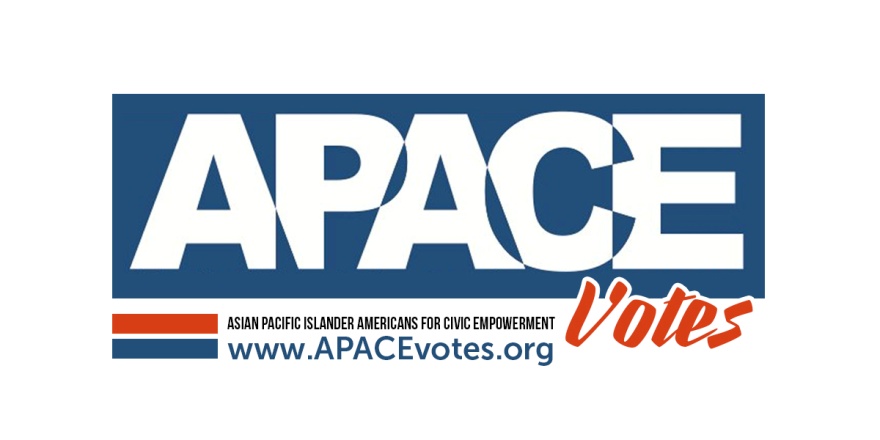 PLEDGE TO VOTE Now!!!!!I will mail my ballot by Nov. 4th to vote and participate in decisions impacting my future! Name: ________________________________________Mailing Address: ________________________________City: __________________, WA Zip: ________________Email: ______________________________________________Add to email list: ____yes ____ noPhone Number: ________________________________Languages Spoken: ______________________________________________Languages Written: ______________________________________________Ethnicity:              		Duplicate as neededPLEDGE TO VOTE Now!!!!!I will mail my ballot by Nov. 4th to vote and participate in decisions impacting my future! Name: ________________________________________Mailing Address: ________________________________City: __________________, WA Zip: ________________Email: ______________________________________________Add to email list: ____yes ____ noPhone Number: ________________________________Languages Spoken: ______________________________________________Languages Written: ______________________________________________Ethnicity:                          Duplicate as needed